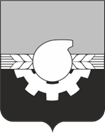 АДМИНИСТРАЦИЯ ГОРОДА КЕМЕРОВОПОСТАНОВЛЕНИЕ от 02.12.2022 № 3704О внесении изменения в постановление администрации города Кемерово  от 18.10.2022 № 3050 «Об определении размера авансового платежа по муниципальным контрактам (договорам) на поставку товаров, выполнение работ, услуг, соглашениям, иным правовым актам, в 2022 году»В целях устойчивого развития экономики в 2022 году, соответствии со ст. 45 Устава города КемеровоВнести в постановление администрации города Кемерово от 18.10.2022 № 3050 «Об определении размера авансового платежа по муниципальным контрактам (договорам) на поставку товаров, выполнение работ, услуг, соглашениям, иным правовым актам, в 2022 году» (далее – постановление) следующее изменение:Пункт 4 постановления изложить в следующей редакции:«4. Приостановить по 31.12.2022 включительно действие пунктов 2.6, 2.7 Порядка исполнения бюджета города Кемерово по расходам, источникам финансирования дефицита бюджета города Кемерово, принятия бюджетных обязательств и санкционирования оплаты денежных обязательств получателей средств бюджета города Кемерово и администраторов источников финансирования дефицита бюджета города Кемерово, утвержденного постановлением администрации города Кемерово от 22.12.2021 № 3724.».2. Комитету по работе со средствами массовой информации администрации города Кемерово (Н.Н. Горбачева) обеспечить официальное опубликование настоящего постановления.3. Контроль за исполнением настоящего постановления оставляю за собой.Глава города						  		Д.В. Анисимов